ОБРАЗЦИ НА ДОКУМЕНТИ за участие в обществена поръчка чрез събиране на оферти с обява с предмет:Пране, избелване (при необходимост), гладене и дезинфекция на  спално бельо, одеяла, лично бельо и дрехи на детски ясли, килими, пердета, завеси, олекотени завивки  на специализирани институции за възрастни в Община Русе, ОП " Русе АРТ" и ОП "Спортни имоти", Детски ясли и Почивно дело - Община Русе. Машинно пране на мокет с еднодискова машина и подсушаване с водосмукачка на Доходно зданиегр. Русе, 2019 г.ОБРАЗЕЦ №1ИНФОРМАЦИЯ ЗА УЧАСТНИКА.…………………………………………………………………………….......……………….......      (наименование на участника)представлявано от ………….………………………………..……………………........................(трите имена и ЕГН)в качеството му на ……………………………………………………..........................................(длъжност)ЕИК /БУЛСТАТ/ на дружеството: …………………………………………………………........(или друга идентифицираща информация в съответствие със законодателството на държавата, в която участникът е установен)адрес по регистрация на дружеството:…………………………........………………..................……………………………………………………………………………………………..........….и/или друга идентифицираща информация……………………………………………...............Адрес за кореспонденция:……………………..…………………………………….....................………………………………………………………………………………...........………………Телефон № ………………………….Факс: ………………………………...Е-mail: ……………………………….(в случай че участникът е обединение, информацията се попълва за всеки участник в обединението, като се добавят необходимият  брой полета)Данни за банковата сметка:Обслужваща банка:……………………………….IBAN:………………………………………………..BIC:………………………………………………….Титуляр на сметката:….……………………......Уважаеми Господин ……………………………….,1. Заявяваме, че желаем да участваме в обществена поръчка с предмет: Пране, избелване (при необходимост), гладене и дезинфекция на  спално бельо, одеяла, лично бельо и дрехи на детски ясли, килими, пердета, завеси, олекотени завивки  на специализирани институции за възрастни в Община Русе, ОП " Русе АРТ" и ОП "Спортни имоти", Детски ясли и Почивно дело - Община Русе. Машинно пране на мокет с еднодискова машина и подсушаване с водосмукачка на Доходно здание, съгласно чл. 20, ал. 3, т. 1 от Закона за обществените поръчки, като подаваме оферта при условията, обявени от вас и приети от нас.2. Задължаваме се да спазваме всички условия на Възложителя, посочени в обявата и техническата спецификация, които се отнасят до изпълнението на поръчката, в случай че същата ни бъде възложена. 3. При изпълнението на обществената поръчка, по отношение на критериите, свързани с техническите способности и професионалната компетентност, няма да ползваме / ще ползваме (излишното се задрасква) капацитета на трети лица, както следва: ..............................................................................................................................................................................................................................................................................................(наименование на лицето/ата и частта от поръчката, за която е необходим използвания капацитет)*Забележка: В случай че участникът се позовава на капацитета на трети лица, той трябва да докаже, че ще разполага с техни ресурси, като представи документи за поетите от третите лица задължения. Третите лица трябва да отговарят на съответните критерии за подбор, за доказването на кото кандидатът или участникът се позовава на техния капацитет. В случай че участникът използва трети лица за доказване на критериите за подбор, той следва да представи документи от третите лица за доказване на изискването да отговарят на съответния критерии за подбор, за доказването на който участникът се позовава на техния капацитет. ОБРАЗЕЦ №2Д Е К Л А Р А Ц И Яза участие на подизпълнители в обществената поръчкаПодписаният/ата……………………………………………..................………............................(трите имена)данни по документ за самоличност..................................................................................….......... 				(номер на лична карта, дата, орган и място на издаването)в качеството си на …………………………………………………………………………...........(длъжност)на .......................................................................................................................................................(наименование на участника)ЕИК/БУЛСТАТ................................................ – участник в обществена поръчка с предмет: Пране, избелване (при необходимост), гладене и дезинфекция на  спално бельо, одеяла, лично бельо и дрехи на детски ясли, килими, пердета, завеси, олекотени завивки  на специализирани институции за възрастни в Община Русе, ОП " Русе АРТ" и ОП "Спортни имоти", Детски ясли и Почивно дело - Община Русе. Машинно пране на мокет с еднодискова машина и подсушаване с водосмукачка на Доходно зданиеДЕКЛАРИРАМ, ЧЕ:1. При изпълнението на горепосочената обществена поръчка няма да ползвам/ще ползвам (излишното се задрасква) следните подизпълнители:..............................................................................................................................................................................................................................................................................................(наименование на подизпълнителя/ите)2. Посоченият подизпълнител е запознат с предмета на обществената поръчка и е дал съгласие за участие в същата. 3. Делът от поръчката, възложен на подизпълнителя е ....... %.4. Видовете работи, част от предмета на обществената поръчка, които ще изпълнява посоченият подизпълнител са:………….................................................................................................................................................................................................................................................................................................................................................................................................................................................................Известна ми е отговорността по чл. 313 от Наказателния кодекс за посочване на неверни данни.ОБРАЗЕЦ №3Д Е К Л А Р А Ц И Яза съгласие на подизпълнителПодписаният/ата……………………………………………..................………............................(трите имена)данни по документ за самоличност..................................................................................….......... 				(номер на лична карта, дата, орган и място на издаването)в качеството си на …………………………………………………………………………...........(длъжност)на .......................................................................................................................................................(наименование на участника)ЕИК/БУЛСТАТ................................................ – подизпълнител на участник в настоящата обществена поръчка: .................................................................(наименование на участник)ДЕКЛАРИРАМ,че съм съгласен да участвам в обществена поръчка за възлагане на обществена поръчка с предмет: Пране, избелване (при необходимост), гладене и дезинфекция на  спално бельо, одеяла, лично бельо и дрехи на детски ясли, килими, пердета, завеси, олекотени завивки  на специализирани институции за възрастни в Община Русе, ОП " Русе АРТ" и ОП "Спортни имоти", Детски ясли и Почивно дело - Община Русе. Машинно пране на мокет с еднодискова машина и подсушаване с водосмукачка на Доходно зданиекато подизпълнител на .....................…………...........................……………………………………….....................……(наименование на участника)Делът на моето участие като подизпълнител е ....... % от поръчката.Видовете работи, част от предмета на обществената поръчка, които ще изпълнявам са:………….............................................................................................................................................................................................................................................................................................................................................................................................................................................................Известно ми е, че за неверни данни в настоящата декларация отговарям по реда на чл. 313 от НК. Забележка:Декларацията се попълва от всеки подизпълнител поотделно.ОБРАЗЕЦ №4Д Е К Л А Р А Ц И Япо чл. 3 от Закона за икономическите и финансовите отношения с дружествата, регистрирани в юрисдикции с преференциален данъчен режим, контролираните от тях лица и техните действителни собственици(ЗИФОДРЮПДРКЛТДС)Подписаният/ата……………………………………………..................………............................(трите имена)данни по документ за самоличност..................................................................................….......... 				(номер на лична карта, дата, орган и място на издаването)в качеството си на …………………………………………………………………………...........(длъжност)на .......................................................................................................................................................(наименование на участника)ЕИК/БУЛСТАТ................................................ – участник в обществена поръчка с предмет: Пране, избелване (при необходимост), гладене и дезинфекция на  спално бельо, одеяла, лично бельо и дрехи на детски ясли, килими, пердета, завеси, олекотени завивки  на специализирани институции за възрастни в Община Русе, ОП " Русе АРТ" и ОП "Спортни имоти", Детски ясли и Почивно дело - Община Русе. Машинно пране на мокет с еднодискова машина и подсушаване с водосмукачка на Доходно зданиеДЕКЛАРИРАМ, ЧЕ:1. Представляваният от мен участник не е дружество, регистрирано в юрисдикции с преференциален данъчен режим, по смисъла на ЗИФОДРЮПДРКЛТДС.2. Не съм свързано лице с дружество, регистрирано в юрисдикции с преференциален данъчен режим по смисъла на ЗИФОДРЮПДРКЛТДС.	(Забележка: Ако за участника, респ. участника в обединение важат забраните по чл. 3, т. 8, но са приложими изключенията по чл.4 от ЗИФОДРЮПДРКЛТДС, се посочва конкретното изключение.)Задължавам се при промяна на посочените обстоятелства писмено да уведомя възложителя на обществената поръчка в 7-дневен срок от настъпването на съответната промяна.Известна ми е отговорността, която нося по чл. 313 от Наказателния кодекс за деклариране на неверни данни.ОБРАЗЕЦ  №5ДЕКЛАРАЦИЯза липса на обстоятелствата по чл. 54, ал. 1, т. 1, 2 и 7 от ЗОППодписаният/ата……………………………………………..................………............................(трите имена)данни по документ за самоличност..................................................................................….......... 				(номер на лична карта, дата, орган и място на издаването)в качеството си на …………………………………………………………………………...........(длъжност)на ......................................................................................................................................................(наименование на участника)ЕИК/БУЛСТАТ................................................ – участник в обществена поръчка с предмет: Пране, избелване (при необходимост), гладене и дезинфекция на  спално бельо, одеяла, лично бельо и дрехи на детски ясли, килими, пердета, завеси, олекотени завивки  на специализирани институции за възрастни в Община Русе, ОП " Русе АРТ" и ОП "Спортни имоти", Детски ясли и Почивно дело - Община Русе. Машинно пране на мокет с еднодискова машина и подсушаване с водосмукачка на Доходно зданиеДЕКЛАРИРАМ, ЧЕ:1. В качеството ми на лице по чл. 40, ал. 2 от ППЗОП, не съм осъждан с влязла в сила присъда/реабилитиран съм (невярното се зачертава) за престъпление по чл. 108а, чл. 159а – 159г, чл. 172, чл. 192а, чл. 194 – 217, чл. 219 – 252, чл. 253 – 260, чл. 301 – 307, чл. 321, чл. 321а и чл. 352 – 353е  от Наказателния кодекс;2. В качеството ми на лице по чл. 40, ал. 2 от ППЗОП, не съм осъждан с влязла в сила присъда/реабилитиран съм (невярното се зачертава) за престъпление, аналогично на тези по т. 1., в друга държава членка или трета страна.3. Не е / е налице (невярното се зачертава) конфликт на интереси, който не може да бъде отстранен.*„Конфликт на интереси“ е налице, когато възложителят, негови служители или наети от него лица извън неговата структура, които участват в подготовката или възлагането на обществената поръчка или могат да повлияят на резултата от нея, имат интерес, който може да води до облага по смисъла на чл. 2, ал. 3 от Закона за предотвратяване и установяване на конфликт на интереси и за който би могло да се приеме, че влияе на тяхната безпристрастност и независимост във връзка с възлагането на обществената поръчка.*Забележка: Декларацията се подписва от всички лица  по чл. 40, ал. 2 от ППЗОП. 	В случай че участникът е обединение, декларация се представя от всяко физическо или юридическо лице, включено в обединението.Известна ми е отговорността, която нося по чл. 313 от Наказателния кодекс за деклариране на неверни данни.ОБРАЗЕЦ №6ДЕКЛАРАЦИЯза липса на обстоятелствата по чл. 54, ал. 1, т. 3, 4 и 5 от ЗОППодписаният/ата……………………………………………..................………............................(трите имена)данни по документ за самоличност..................................................................................….......... 				(номер на лична карта, дата, орган и място на издаването)в качеството си на …………………………………………………………………………...........(длъжност)на .......................................................................................................................................................(наименование на участника)ЕИК/БУЛСТАТ................................................ – участник в обществена поръчка с предмет: Пране, избелване (при необходимост), гладене и дезинфекция на  спално бельо, одеяла, лично бельо и дрехи на детски ясли, килими, пердета, завеси, олекотени завивки  на специализирани институции за възрастни в Община Русе, ОП " Русе АРТ" и ОП "Спортни имоти", Детски ясли и Почивно дело - Община Русе. Машинно пране на мокет с еднодискова машина и подсушаване с водосмукачка на Доходно зданиеДЕКЛАРИРАМ, ЧЕ:1. Представляваният от мен участник (отбелязва се само едно обстоятелство, което се отнася до конкретния участник):	а) няма задължения за данъци и задължителни осигурителни вноски по смисъла на чл. 162, ал. 2, т. 1 от Данъчно-осигурителния процесуален кодекс и лихвите по тях към държавата и към община по седалището на възложителя и на участника, или аналогични задължения, установени с влязъл в сила акт на компетентен орган;    	б) има задължения за данъци и задължителни осигурителни вноски по смисъла на чл. 162, ал. 2, т. 1 от Данъчно-осигурителния процесуален кодекс и лихвите по тях към държавата и към община по седалището на възложителя и на участника, или аналогични задължения, установени с влязъл в сила акт на компетентен орган, но за същите е допуснато разсрочване, отсрочване или обезпечение на задълженията;в) има задължения за данъци и задължителни осигурителни вноски по смисъла на чл. 162, ал. 2, т. 1 от Данъчно-осигурителния процесуален кодекс и лихвите по тях към държавата и към община по седалището на възложителя и на участника, или аналогични задължения, но задължението е по акт, който не е влязъл в сила;   г) има задължения за данъци и задължителни осигурителни вноски по смисъла на чл. 162, ал. 2, т. 1 от Данъчно-осигурителния процесуален кодекс и лихвите по тях към държавата и към община по седалището на възложителя и на участника, или аналогични задължения, установени с влязъл в сила акт на компетентен орган, но размерът на неплатените дължими данъци или социалноосигурителни вноски е не повече от 1 на сто от сумата на годишния общ оборот за последната приключена финансова година.Декларирам, че размерът на горепосочените задължения е ..................... лв., а размерът на годишния общ оборот за последната приключила финансова година е ...........................2. По отношение на представлявания от мен участник не е налице неравнопоставеност по смисъла на чл. 44, ал. 5 от ЗОП;3. За представляваният от мен участник не е установено, че е представил документ с невярно съдържание, свързан с удостоверяване липсата на основания за отстраняване или изпълнението на критериите за подбор;4. За представляваният от мен участник не е установено, че не е предоставил изискваща се информация, свързана с удостоверяване липсата на основания за отстраняване или изпълнението на критериите за подбор;*Забележка: Декларацията се подписва от лицето, което може самостоятелно да представлява участника. 	В случай че участникът е обединение, декларация се представя от всяко физическо или юридическо лице, включено в обединението.Известна ми е отговорността, която нося по чл. 313 от Наказателния кодекс за деклариране на неверни данни.ОБРАЗЕЦ №7ДЕКЛАРАЦИЯза  вписване в  регистъра на обектите с обществено предназначение, съгласно чл. 36, ал. 3 от Закона за здравето и чл. 4 от Наредба № 9 от 2005 г. за условията и реда за създаване и поддържане на публичен регистър на обектите с обществено предназначение, контролирани от регионалните здравни инспекции /за обществена пералня/, а за чуждестранни лица – в аналогични регистри съгласно законодателството на държавата членка, в която са установени.Подписаният/ата……………………………………………..................………............................(трите имена)данни по документ за самоличност..................................................................................….......... 				(номер на лична карта, дата, орган и място на издаването)в качеството си на …………………………………………………………………………...........(длъжност)на .......................................................................................................................................................(наименование на участника)ЕИК/БУЛСТАТ................................................ – като участник в обществена поръчка с предмет: Пране, избелване (при необходимост), гладене и дезинфекция на  спално бельо, одеяла, лично бельо и дрехи на детски ясли, килими, пердета, завеси, олекотени завивки  на специализирани институции за възрастни в Община Русе, ОП " Русе АРТ" и ОП "Спортни имоти", Детски ясли и Почивно дело - Община Русе. Машинно пране на мокет с еднодискова машина и подсушаване с водосмукачка на Доходно зданиеДЕКЛАРИРАМ, ЧЕ:Представляваното от мен дружество разполага с обект вписан в Регистъра на обект с обществено предназначение/обществена пералня/ от съответната Регионална здравна инспекция/РЗИ/  или на друг орган в държава членка на Европейския съюз ….№........................................................................................................................................................................................................................................................................................................Задължавам се при промяна на посочените обстоятелства писмено да уведомя възложителя на обществената поръчка в 7-дневен срок от настъпването на съответната промяна.Известна ми е отговорността, която нося по чл. 313 от Наказателния кодекс за деклариране на неверни данни.ОБРАЗЕЦ №8ДЕКЛАРАЦИЯпо чл. 64, ал. 1, т. 9 от ЗОПвъв връзка с участие в обществена поръчка по чл. 20, ал. 3, т. 2 от ЗОП с предмет: Пране, избелване (при необходимост), гладене и дезинфекция на  спално бельо, одеяла, лично бельо и дрехи на детски ясли, килими, пердета, завеси, олекотени завивки  на специализирани институции за възрастни в Община Русе, ОП " Русе АРТ" и ОП "Спортни имоти", Детски ясли и Почивно дело - Община Русе. Машинно пране на мокет с еднодискова машина и подсушаване с водосмукачка на Доходно зданиеПодписаният/ата……………………………………………..................………............................(трите имена)данни по документ за самоличност..................................................................................….......... 				(номер на лична карта, дата, орган и място на издаването)в качеството си на …………………………………………………………………………...........(длъжност)на .......................................................................................................................................................(наименование на участника)ЕИК/БУЛСТАТ................................................ – като участник в обществената поръчка ДЕКЛАРИРАМ, ЧЕ:Представляваният от мен участник в обществена поръчка с предмет: Пране, избелване (при необходимост), гладене и дезинфекция на  спално бельо, одеяла, лично бельо и дрехи на детски ясли, килими, пердета, завеси, олекотени завивки  на специализирани институции за възрастни в Община Русе, ОП " Русе АРТ" и ОП "Спортни имоти", Детски ясли и Почивно дело - Община Русе. Машинно пране на мокет с еднодискова машина и подсушаване с водосмукачка на Доходно здание, ще използвам следните  транспортни средства за разделно превозване на бельо,  както следва:..............................................................................................................................................................................................................................................................................................................................................................................................................................Известна ми е отговорността, която нося по чл. 313 от Наказателния кодекс за деклариране на неверни данни.ОБРАЗЕЦ №9ПРЕДЛОЖЕНИЕ ЗА ИЗПЪЛНЕНИЕ НА ПОРЪЧКАТАПодписаният/ата……………………………………………..................………............................(трите имена)данни по документ за самоличност........................................................................................….... 				(номер на лична карта, дата, орган и място на издаването)в качеството си на …………………………………………………………………………...........(длъжност)на ....................................................................................................................................................., (наименование на участника)ЕИК/БУЛСТАТ................................................ – участник в обществена поръчка с предмет: Пране, избелване (при необходимост), гладене и дезинфекция на  спално бельо, одеяла, лично бельо и дрехи на детски ясли, килими, пердета, завеси, олекотени завивки  на специализирани институции за възрастни в Община Русе, ОП " Русе АРТ" и ОП "Спортни имоти", Детски ясли и Почивно дело - Община Русе. Машинно пране на мокет с еднодискова машина и подсушаване с водосмукачка на Доходно здание, след като се запознах с условията за участие в обявата, предлагам представляваният от мен участник да организира и изпълни поръчката при следните условия:С настоящото представяме нашето предложение за изпълнение на предмета на обществената поръчка.1. Приемаме условията за изпълнение на обществената поръчка, заложени в Обявата за събиране на оферти. 2.  Запознати сме със съдържанието на проекта на договор и приемаме клаузите в него.3.   Приемаме срокът на валидност на нашата оферта да бъде  90 (деветдесет) дни. 4. Декларираме, че ако бъдем избрани за изпълнител ще изпълним предмета на поръчката в пълно съответствие с техническите спецификации, изискванията на възложителя, нормативните изисквания, добрите практики в областта и представеното от нас предложение.5. След като се запознахме с обществената поръчка, вкл. всички образци и условията на проекто-договора, получаването, на които потвърждаваме с настоящото, се съгласяваме със следните условия за изпълнение на поръчката:Ангажираме се да изпълняваме всички дейности, включени в предмета на поръчката; Ангажираме се да изпълним предмета на поръчката в пълно съответствие с техническите спецификации, изискванията на възложителя, нормативните изисквания, добрите практики в областта и представеното от нас предложение за изпълнение на поръчката. ОБРАЗЕЦ №10Д Е К Л А Р А Ц И Я Подписаният/ата……………………………………………..................………............................(трите имена)данни по документ за самоличност................................................................................…...........(номер на лична карта, дата, орган и място на издаването)в качеството си на …………………………………………………………………………..........(длъжност)на ......................................................................................................................................................, (наименование на участника)ЕИК/БУЛСТАТ................................................, – участник в процедура за възлагане на обществена поръчка с предмет: Пране, избелване (при необходимост), гладене и дезинфекция на  спално бельо, одеяла, лично бельо и дрехи на детски ясли, килими, пердета, завеси, олекотени завивки  на специализирани институции за възрастни в Община Русе, ОП " Русе АРТ" и ОП "Спортни имоти", Детски ясли и Почивно дело - Община Русе. Машинно пране на мокет с еднодискова машина и подсушаване с водосмукачка на Доходно здание,Д Е К Л А Р И Р А М, че:При изготвяне на офертата са спазени задълженията, свързани с данъци и осигуровки, опазване на околната среда, закрила на заетостта и условията на труд.Известна ми е отговорността по чл. 313 от Наказателния кодекс.Забележка: Участниците могат да получат необходимата информация, свързана със закрила на заетостта, включително минимална цена на труда и условията  на труд от следните институции: -	Относно задълженията, свързани с данъци и осигуровки:Национална агенция по приходите:Информационен телефон на НАП - 0700 18 700; интернет адрес: www.nap.bg-	Относно задълженията, опазване на околната среда:Министерство на околната среда и водитеИнформационен център на МОСВ:работи за посетители всеки работен ден от 14 до 17 ч.1000 София, ул. "У. Гладстон" № 67Телефон: 02/ 940 6331Интернет адрес: http://www3.moew.government.bg/-	Относно задълженията, закрила на заетостта и условията на труд:Министерство на труда и социалната политика:Интернет адрес: http://www.mlsp.government.bgСофия 1051, ул. Триадица №2 Телефон: 02/ 8119 443ОБРАЗЕЦ №11ЦЕНОВО ПРЕДЛОЖЕНИЕУВАЖАЕМИ ДАМИ И ГОСПОДА,След запознаване с обявата за участие в обществена поръчка с предмет: Пране, избелване (при необходимост), гладене и дезинфекция на  спално бельо, одеяла, лично бельо и дрехи на детски ясли, килими, пердета, завеси, олекотени завивки  на специализирани институции за възрастни в Община Русе, ОП " Русе АРТ" и ОП "Спортни имоти", Детски ясли и Почивно дело - Община Русе. Машинно пране на мокет с еднодискова машина и подсушаване с водосмукачка на Доходно здание, Ние от……………………………………………………………………………………………/изписва се името на Участника/………………………………..	………………………………...................................…… /номер по съдебния регистър/		БУЛСТАТ/ЕИК                  /адрес по регистрация/предлагаме да изпълним поръчката, съгласно обявата при следните финансови условия:*Предлагана цена за ……………… лв. за 1 кг. изпрано, избелено (при необходимост), дезинфекцирано и изгладено пране с вкл. ДДС и ………….лв./ м2  за машинно пране на мокет с еднодискова машина и подсушаване с водосмукачкаПредлаганата цена включва всички разходи за изпълнението на предмета на поръчката.Плащането на цената за изпълнение на договора се извършва при условията на договора за възлагане на обществена поръчка.Ние се задължаваме, ако нашата оферта бъде приета, да изпълним предмета на договора, съгласно сроковете и условията залегнали в договора.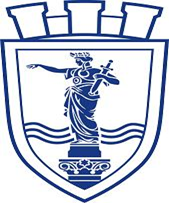                                                                      ОБЩИНА РУСЕгр. Русе, пл. Свобода 6, Телефон: 00359 82 881 749; 00359 82 881 725 , факс: 00359 82 834 413, www.ruse-bg.eu, mayor@ruse-bg.eu Профил на купувача: http://ruse-bg.eu/bg/zop2016/586/index.htmlДата ________/ _________ / ______Име и фамилия__________________________Подпис__________________________Дата ________/ _________ / ______Име и фамилия__________________________Подпис__________________________Дата ________/ _________ / ______Име и фамилия__________________________Подпис__________________________Дата ________/ _________ / ______Име и фамилия__________________________Подпис__________________________Дата ________/ _________ / ______Име и фамилия__________________________Подпис__________________________Дата ________/ _________ / ______Име и фамилия__________________________Подпис__________________________Дата ________/ _________ / ______Име и фамилия__________________________Подпис__________________________Дата ________/ _________ / ______Име и фамилия__________________________Подпис__________________________Дата ________/ _________ / ______Име и фамилия__________________________Подпис__________________________Дата ________/ _________ / ______Име и фамилия__________________________Подпис__________________________Дата ________/ _________ / ______Име и фамилия__________________________Подпис__________________________